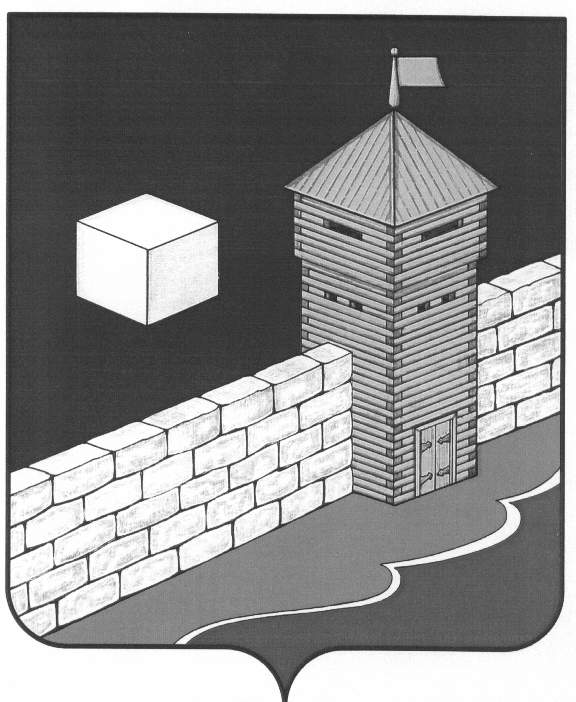 АДМИНИСТРАЦИЯ ЕТКУЛЬСКОГО МУНИЦИПАЛЬНОГО РАЙОНАПОСТАНОВЛЕНИЕ 09.10.2012г.  № 691            с.ЕткульОб утверждении методических рекомендаций по разработке и реализации долгосрочных целевых программВ соответствии с пунктом 2 Постановления администрации Еткульского муниципального района от 02.10.2012г. № 689 «О порядке принятия решений о разработке долгосрочных целевых программ, их формирования и реализации»      администрация Еткульского муниципального района ПОСТАНОВЛЯЕТ:1.  Утвердить прилагаемые методические рекомендации по разработке и  реализации долгосрочных целевых программ.	2. Организацию выполнения возложить на заместителя главы Еткульского муниципального района по финансово-экономическим вопросам, начальника финансового управления администрации Еткульского муниципального района Т.Е. Мельник.Глава Еткульского муниципального района                               В.Н. ГоловчинскийУтвержденыПостановлением администрации Еткульского муниципального районаот 09.10.2012г. № 691Методические рекомендации по разработкеи реализации долгосрочных целевых программОбщие положенияНастоящие Методические рекомендации по разработке и реализации долгосрочных целевых программ (далее – Методические рекомендации) содержат руководство по разработке проектов ДЦП и подготовке отчетов о ходе реализации и оценке эффективности ДЦП, а также информацию о ведении мониторинга реализации ДЦП, осуществляемом экономическим отделом администрации Еткульского муниципального района (далее – экономический отдел).Основные понятия, используемые в Методических рекомендациях:ДЦП - увязанный по исполнителям, ресурсам и срокам осуществления комплекс программных мероприятий, направленных на решение системных проблем в области социально-экономического развития Еткульского муниципального района;проблема социально-экономического развития Еткульского муниципального района - противоречие между желаемым и текущим (действительным) состоянием сферы реализации ДЦП (подпрограммы ДЦП);подпрограмма ДЦП – часть ДЦП, представляющая собой увязанный по ресурсам и срокам осуществления комплекс программных мероприятий, за выполнение которых ответственен один муниципальный заказчик, и выделенный исходя из масштаба и сложности проблем, решаемых в рамках ДЦП;основные параметры ДЦП (подпрограммы ДЦП) – цель, реализуемая ДЦП (цель, реализуемая подпрограммой ДЦП), показатели конечного результата достижения цели ДЦП (цели подпрограммы ДЦП), сроки их достижения, программные мероприятия подпрограмм ДЦП, показатели непосредственного результата выполнения программных мероприятий, сроки их выполнения, объем ресурсов в разрезе программных мероприятий, необходимый для достижения цели ДЦП (цели подпрограммы ДЦП);цель, реализуемая ДЦП (далее – цель ДЦП) - планируемый конечный результат решения проблемы социально-экономического развития Еткульского муниципального района посредством реализации ДЦП, достижимый за период ее реализации;цель, реализуемая подпрограммой ДЦП (далее – цель подпрограммы ДЦП) – цель, детализирующая долгосрочную цель и определяющая конечный результат деятельности муниципального заказчика в рамках своих полномочий.показатель конечного результата достижения цели (далее – показатель конечного результата) – показатель, который характеризует выполнение поставленной цели;программное мероприятие – инструмент реализации ДЦП, представляющий собой деятельность ОМСУ, а также их подведомственных учреждений, осуществляемую разово или периодически в рамках не основной деятельности и в целях усовершенствования выполнения предусмотренных законодательством полномочий в соответствующих сферах деятельности и направленная на выполнение цели подпрограммы ДЦП.показатели непосредственного результата выполнения программного мероприятия (далее – показатели непосредственного результата) – показатель объема и показатели качества выполнения программного мероприятия, которые характеризуют выполнение программного мероприятия;показатель объема выполнения программного мероприятия (далее – показатель объема) – количественная характеристика выполнения программного мероприятия;показатель качества выполнения программного мероприятия (далее – показатель качества) – совокупность характеристик, отражающих качество выполнения программного мероприятия;участники ДЦП – муниципальный заказчик-координатор ДЦП, муниципальные заказчики и исполнители программных мероприятий;муниципальный заказчик – координатор ДЦП – орган местного самоуправления, являющийся инициатором разработки ДЦП и ответственный за ее реализацию;муниципальный заказчик – орган местного самоуправления, ответственный за реализацию подпрограммы ДЦП в рамках своих полномочий;исполнитель программного мероприятия – муниципальный заказчик, муниципальные учреждения, подведомственные муниципальному заказчику, иные организации, непосредственно выполняющие программные мероприятия на основе заключенных с муниципальным заказчиком-координатором ДЦП муниципальных контрактов, гражданско-правовых договоров;мониторинг – процесс наблюдения за реализацией ДЦП (подпрограммы ДЦП) с помощью непрерывного или периодического сбора данных о ходе реализации ДЦП (подпрограммы ДЦП);Иные понятия, используемые в Методических рекомендациях, применяются в значениях, установленных Порядком принятия решений о разработке долгосрочных целевых программ, их формирования и реализации, утвержденным Постановлением администрации Еткульского муниципального района от 02.10.2012г. № 689 и в значениях, принятых в законодательстве Российской Федерации, Челябинской области.Формирование ДЦП осуществляется исходя из принципов:обеспечения взаимосвязи цели ДЦП с тактической целью социально-экономического развития Еткульского муниципального района;установления для ДЦП измеримых результатов их реализации (показателей конечного результата, показателей непосредственного результата);интеграции регулятивных (правоустанавливающих, правоприменительных и контрольных) и финансовых (бюджетных, налоговых, имущественных, кредитных и долговых) мер для достижения цели ДЦП (цели подпрограммы ДЦП);наличия у участников реализации ДЦП полномочий, необходимых и достаточных для достижения цели ДЦП (цели подпрограммы ДЦП);проведения регулярной оценки результативности и эффективности реализации ДЦП, в том числе внешней экспертизы с привлечением независимых экспертов, оценки их вклада в решение вопросов модернизации и инновационного развития экономики с возможностью их корректировки или досрочного прекращения, а также установление ответственности должностных лиц в случае неэффективной реализации ДЦП.Разработка проекта ДЦПТребования к разработке ДЦП и ее структуреДЦП носит межведомственный характер и состоит из подпрограмм ДЦП.Одна подпрограмма ДЦП реализуется одним муниципальным заказчиком в рамках своих полномочий.Муниципальный заказчик - координатор ДЦП ответственен за формирование ДЦП в целом, муниципальный заказчик ответственен за реализацию подпрограммы ДЦП.  После  утверждения администрацией Еткульского муниципального района  концепции ДЦП муниципальный заказчик-координатор ДЦП начинает разработку проекта ДЦП путем формирования паспорта ДЦП и соответствующей текстовой части ДЦП.В паспорте ДЦП отражается следующая информация:наименование ДЦП;дата принятия решения о разработке ДЦП, дата ее утверждения (наименование, номер и дата соответствующего нормативного правового акта);наименование муниципального заказчика-координатора ДЦП;наименование муниципальных заказчиков;цель ДЦП;показатели конечного результата со значениями по годам реализации ДЦП;сроки и этапы реализации ДЦП;перечень подпрограмм ДЦП;объемы и источники финансирования;Текстовая часть ДЦП отражает сведения по следующим разделам:характеристика проблемы, на решение которой направлена ДЦП;основная цель ДЦП с указанием сроков и этапов ее реализации, а также показателей конечного результата;обоснование ресурсного обеспечения ДЦП;организация управления и механизм реализации ДЦП;оценка экономической, социальной, бюджетной и, в случаях, предусмотренных законодательством, экологической эффективности ДЦП.Муниципальный заказчик на основе доведенной муниципальным заказчиком – координатором ДЦП концепции ДЦП формирует паспорт подпрограммы ДЦП и текстовую часть подпрограммы ДЦП.Паспорт подпрограммы ДЦП включает в себя следующую информацию:наименование подпрограммы ДЦП;наименование муниципального заказчика;цель подпрограммы ДЦП;показатели конечного результата со значениями по годам реализации подпрограммы ДЦП;сроки и этапы реализации подпрограммы ДЦП;объемы и источники финансирования подпрограммы ДЦП.Текстовая часть подпрограммы ДЦП отражает сведения по следующим разделам:характеристика проблемы, на решение которой направлена подпрограмма ДЦП;основная цель подпрограммы ДЦП с указанием сроков и этапов ее реализации, а также показателей конечного результата;перечень программных мероприятий подпрограммы ДЦП;обоснование ресурсного обеспечения подпрограммы ДЦП;организация управления и механизм реализации подпрограммы ДЦП;оценка экономической, социальной, бюджетной и, в случаях, предусмотренных законодательством, экологической эффективности подпрограммы ДЦП. Требования по заполнению паспорта ДЦП (подпрограммы ДЦП)Паспорт ДЦП (паспорт подпрограммы ДЦП) разрабатывается по форме согласно приложениям к Порядку.Паспорт ДЦП:наименование ДЦП соответствует наименованию, утвержденному в концепции ДЦП;формулировка цели ДЦП соответствует формулировке, утвержденной в концепции ДЦП; показатели конечного результата цели ДЦП соответствуют утвержденным показателям в концепции ДЦП. Указываются с соответствующими значениями по годам реализации цели ДЦП;срок реализации ДЦП соответствуют сроку реализации цели ДЦП.объем бюджетных ассигнований указывается в тысячах рублей с точностью до второго знака после запятой. Указывается общий объем бюджетных ассигнований на реализацию ДЦП в целом в разрезе источников финансирования.Паспорт подпрограммы ДЦП:наименование подпрограммы ДЦП формируется муниципальным заказчиком, согласовывается с муниципальным заказчиком – координатором ДЦП;формулировка цели подпрограммы ДЦП формируется муниципальным заказчиком, согласовывается с муниципальным заказчиком – координатором ДЦП на предмет соответствия цели ДЦП и полномочиям муниципального заказчик;.показатели конечного результата указываются со значениями по годам реализации цели подпрограммы ДЦП.срок реализации подпрограммы ДЦП соответствует сроку реализации цели подпрограммы ДЦП, находится в рамках срока реализации ДЦП, но в зависимости от характера выполняемой цели подпрограммы ДЦП может быть уже срока реализации ДЦП.Требования к текстовой части ДЦП (подпрограммы ДЦП)В рамках характеристики текущего состояния и прогноза развития сферы реализации ДЦП (подпрограммы ДЦП) предусматривается проведение анализа ее текущего (действительного) состояния, включая выявление основных проблем, прогноз развития сферы реализации ДЦП (подпрограммы ДЦП), а также анализ социальных, финансово-экономических и прочих рисков реализации ДЦП.Анализ текущего (действительного) состояния сферы реализации ДЦП (подпрограммы ДЦП) должен включать характеристику итогов реализации муниципальной политики в этой сфере, выявление потенциала развития анализируемой сферы и существующих ограничений в сфере реализации ДЦП (подпрограммы ДЦП), сопоставление существующего состояния анализируемой сферы с состоянием аналогичной сферы у ведущих муниципальных образований Российской Федерации (при возможности такого сопоставления). Характеристика текущего состояния сферы реализации ДЦП (подпрограммы ДЦП) должна содержать основные показатели уровня развития соответствующей сферы социально-экономического развития Еткульского муниципального района.Прогноз развития соответствующей сферы социально-экономического развития Еткульского муниципального района  должен определять тенденции ее развития и планируемые макроэкономические показатели по итогам реализации ДЦП.Цель ДЦП должна детализировать тактическую цель социально-экономического развития Еткульского муниципального района. Цель подпрограммы ДЦП должна детализировать цель ДЦП.Формулировка цели должна быть краткой и ясной и не должна содержать специальных терминов, указаний на иные цели или результаты, которые являются следствиями достижения самой цели, а также описания путей, средств и методов достижения цели.При постановке целей необходимо обеспечить возможность проверки и подтверждения их достижения или решения. Для этого необходимо сформировать показатели конечного результата, характеризующие достижение целей. Показатели конечного результата должны соответствовать показателям соответствующей тактической цели социально-экономического развития Еткульского муниципального района.Цель должна обладать следующими свойствами:специфичность (цель должна соответствовать компетенции муниципальных заказчиков);автономность (независимость) (цели должны быть сформулированы таким образом, чтобы выполнение показателей конечного результата одной цели не оказывало влияние (либо оказывало минимальное влияние) на выполнение показателей конечного результата другой цели);конкретность (не допускаются размытые (нечеткие) формулировки, допускающие произвольное или неоднозначное толкование);измеримость (цель должна подразумевать количественную измеримость результата);достижимость (цель должна быть выполнимой);обеспеченность ресурсами – достижение цели должно быть обеспечено ресурсами;привязанность к сроку.Не допускается совпадение формулировок цели ДЦП и цели подпрограммы ДЦП, а также цели ДЦП и иных программ, реализуемых или планируемых к реализации в Еткульском муниципальном районе.Информация о составе и значениях показателей конечного результата приводится по форме согласно таблице 1 приложения  к настоящим Методическим рекомендациям.Используемые показатели конечного результата должны соответствовать следующим требованиям:показатели конечного результата достижения цели ДЦП и показатели конечного результата достижения цели подпрограммы ДЦП должны быть взаимосвязаны, то есть при выполнении показателей конечного результата достижения цели подпрограммы ДЦП должны выполняться и показатели конечных результатов достижения цели ДЦП;адекватность (показатель должен очевидным образом характеризовать прогресс в достижении цели и охватывать все существенные аспекты достижения цели);измеримость (иметь числовое значение и единицы измерения);показатели должны иметь порядок расчета (если величина расчетная);для каждого показателя должен быть указан источник предоставления информации для его расчета;уменьшение или увеличение показателя должно однозначно свидетельствовать об улучшении или ухудшении процесса реализации цели;достижимость реализации соответствующей цели для ответственного;показатели могут устанавливаться как в абсолютных, так и в относительных величинах;точность (погрешности измерения не должны приводить к искаженному представлению о результатах реализации ДЦП (подпрограммы ДЦП));достоверность (способ сбора и обработки исходной информации должен допускать возможность проверки точности полученных данных в процессе независимого мониторинга и оценки ДЦП (подпрограммы ДЦП));однозначность (определение показателя должно обеспечивать единое понимание существа измеряемой характеристики, для чего следует избегать излишне сложных показателей); экономичность (получение отчетных данных должно проводиться с минимально возможными затратами; применяемые показатели должны в максимальной степени основываться на уже существующих процедурах сбора информации);сопоставимость - выбор показателей следует осуществлять исходя из обеспечения их сопоставимости за отдельные периоды с показателями, используемыми в общероссийской и международной практике;Показатели конечного результата должны иметь запланированные по годам значения, измеряемые или рассчитываемые по утвержденным методикам и определяться на основе данных статистического наблюдения.На основе последовательности решения цели ДЦП (цели подпрограммы ДЦП) определяются этапы ее реализации. Для каждого из этапов необходимо определить промежуточные результаты реализации ДЦП (подпрограммы ДЦП).Программные мероприятия подпрограммы ДЦП формируются муниципальным заказчиком и согласовываются с муниципальным заказчиком – координатором ДЦП.Требования к программным мероприятиям:наименования программных мероприятий должны быть уникальны;программные мероприятия должны быть увязаны по срокам и ресурсам, иметь результат реализации к моменту окончания подпрограммы ДЦП;программные мероприятия должны соответствовать цели подпрограммы ДЦП (достаточность, но не избыточность) и компетенции муниципального заказчика, быть направленными на устранение причин проблемы;одно программное мероприятие должно содержать один показатель объема и его значение по годам реализации подпрограммы ДЦП;для каждого программного мероприятия указываются показатели качества и их значения по годам реализации подпрограммы ДЦП.Дополнительные и обосновывающие материалы, представляемые с ДЦППроект акта об утверждении ДЦП представляется муниципальным заказчиком – координатором ДЦП в администрацию Еткульского муниципального района вместе с заключением об антикоррупционной экспертизе указанного акта.Проект плана реализации ДЦП представляется в Экономический отдел и Финансовое управление по форме согласно таблице 2 приложения.Подготовка годовых отчетов о ходе реализации ДЦП Годовой отчет о ходе реализации и оценке эффективности ДЦП формируется муниципальным заказчиком – координатором ДЦП с учетом информации, полученной от муниципальных заказчиков, и представляется в экономический отдел  и финансовое управление в порядке и в сроки, установленные Порядком.Годовой отчет о ходе реализации и оценке эффективности подпрограммы ДЦП формируется муниципальным заказчиком соответствующей подпрограммы ДЦП и представляется муниципальному заказчику – координатору ДЦП в порядке и в сроки, установленные Порядком. Кроме того, годовой отчет о ходе реализации и оценке эффективности подпрограммы ДЦП муниципальным заказчиком соответствующей подпрограммы ДЦП направляется в экономический отдел и финансовое управление в составе доклада о результатах и основных направлениях деятельности субъекта бюджетного планирования  в порядке и в сроки, установленные Положением о порядке формирования, рассмотрения и утверждения докладов о результатах и основных направлениях деятельности субъектов бюджетного планирования и сводного доклада о результатах и основных направлениях деятельности администрации Еткульского муниципального района», утвержденным постановлением  администрации Еткульского муниципального района.                     Годовой отчет имеет следующую структуру:сведения о достижении значений показателей конечного результата цели ДЦП (цели подпрограммы ДЦП);информацию о ходе и полноте выполнения программных мероприятий подпрограмм ДЦП;данные о целевом использовании и объемах привлеченных средств местного бюджета, других бюджетов бюджетной системы Российской Федерации и внебюджетных источников;сведения о наличии, объемах и состоянии незавершенного производства;оценка эффективности реализации ДЦП;оценку влияния фактических результатов реализации целевых программ на различные сферы экономики Еткульского муниципального района  (мультипликативный эффект по результатам реализации ДЦП);предложения по дальнейшей реализации ДЦП.Сведения о достижении значений показателей конечного результата цели ДЦП, цели подпрограммы ДЦП указываются согласно таблице 3 приложения, с обоснованием отклонений по показателям конечного результата, плановые значения по которым не достигнуты.Описание результатов реализации программных мероприятий подпрограмм ДЦП, реализация которых предусмотрена в отчетном году, включает:описание результатов реализации наиболее значимых программных мероприятий подпрограмм ДЦП в отчетном году;перечень нереализованных или реализованных частично программных мероприятий подпрограмм ДЦП (из числа предусмотренных к реализации в отчетном году) с указанием причин их реализации не в полном объеме;анализ факторов, повлиявших на их реализацию.К описанию результатов реализации программных мероприятий подпрограмм ДЦП в отчетном году прикладывается информация по форме согласно таблице 4 приложения.При представлении сведений об использовании бюджетных ассигнований бюджета Еткульского муниципального района  и иных средств на реализацию ДЦП в разрезе программных мероприятий подпрограмм ДЦП, реализация которых предусмотрена в отчетном году, необходимо представить  данные о кассовых расходах бюджета.Данные о целевом использовании и объемах привлеченных средств местного бюджета, других бюджетов бюджетной системы Российской Федерации и внебюджетных источников отражаются согласно формам, установленным в таблице 5 и 6 приложения.В случае отклонений от плановой динамики реализации ДЦП или воздействия факторов риска, оказывающих негативное влияние на основные параметры ДЦП, в годовой отчет включаются предложения по дальнейшей реализации ДЦП и их обоснование.По ДЦП, срок реализации которой завершается в отчетном году, муниципальный заказчик-координатор ДЦП подготавливает и до 1 марта года, следующего за отчетным, представляет в Экономический отдел, и Финансовое управление  доклад о выполнении ДЦП,  эффективности использования финансовых средств за весь период ее реализации.Доклад должен включать информацию о результатах реализации ДЦП и подпрограмм за истекший год и за весь период реализации ДЦП, включая оценку эффективности реализации ДЦП в соответствии с утвержденной методикой.Титульный лист к отчетам, докладу должен содержать следующую информацию:наименование ДЦП;наименование муниципального заказчика – координатора ДЦП;отчетная дата (для годового отчета – отчетный год);дата составления отчета (доклада);должность, фамилия, имя, отчество, номер телефона и электронный адрес непосредственного исполнителя.Титульный лист подписывается руководителем органа местного самоуправления, выполняющим функции муниципального заказчика – координатора ДЦП, или его заместителем.Управление, контроль реализации и оценка эффективности ДЦП (подпрограммы ДЦП)Программные мероприятия подпрограммы ДЦП реализуются в соответствии со сроками, установленными ДЦП. Изменение сроков и стоимости реализации программных мероприятий, влияющее на реализацию основных параметров ДЦП (подпрограммы), требует корректировки ДЦП (подпрограммы).Мониторинг реализации ДЦП ориентирован на раннее предупреждение возникновения проблем и отклонений хода реализации ДЦП от запланированного.Объектом мониторинга являются значения показателей конечного результата и показателей непосредственного результата.Мониторинг реализации ДЦП осуществляется экономическим отделом и финансовым управлением.Мониторинг реализации ДЦП проводится на основе данных официального статистического наблюдения, ежеквартальных отчетов и годовых отчетов о ходе реализации и оценке эффективности ДЦП.Результаты мониторинга реализации ДЦП используются при проведении оценки их эффективности и подготовке заключений экономическим отделом о ходе реализации ДЦП в соответствии с  пунктом 7.5 Порядка.По результатам мониторинга реализации ДЦП экономическим отделом готовятся предложения о сокращении или перераспределении между участниками ДЦП на очередной финансовый год и плановый период бюджетных ассигнований на ее реализацию или о досрочном прекращении реализации как отдельных программных мероприятий ДЦП, так и ДЦП в целом.Оценка эффективности реализации ДЦП осуществляется на основе методики оценки ее эффективности.Для выявления степени достижения запланированных результатов ДЦП в отчетном году фактически достигнутые значения показателей сопоставляются с их плановыми значениями.Для выявления степени достижения запланированного уровня затрат фактически произведенные затраты на реализацию ДЦП (подпрограммы ДЦП) в отчетном году сопоставляются с их плановыми значениями.Для выявления степени исполнения плана по реализации ДЦП (подпрограммы ДЦП) проводится сравнение фактических сроков реализации программных мероприятий с запланированными, а также сравнение фактически полученных результатов с ожидаемыми.В случае выявления отклонений фактических результатов в отчетном году от запланированных на этот год по всем вышеуказанным направлениям рекомендуется с указанием нереализованных или реализованных не в полной мере программных мероприятий представлять аргументированное обоснование причин:отклонения достигнутых в отчетном периоде значений показателей от плановых, а также изменений в этой связи плановых значений показателей на предстоящий период;значительного недовыполнения одних показателей в сочетании с перевыполнением других или значительного перевыполнения по большинству плановых показателей в отчетном периоде;возникновения экономии бюджетных ассигнований на реализацию ДЦП (подпрограммы ДЦП) в отчетном году;перераспределения бюджетных ассигнований между программными мероприятиями подпрограммы ДЦП в отчетном году;исполнения плана по реализации ДЦП (подпрограммы) в отчетном периоде с нарушением запланированных сроков.Приложениек Методическим рекомендациямТаблица 1Сведения о показателях конечного результата достижения цели, реализуемой долгосрочной целевой программой и целей, реализуемых подпрограммами долгосрочной целевой программы, и их значениях Таблица 2План реализации долгосрочной целевой программыТаблица 3Сведения о достижении значений показателей конечного результатаТаблица 4Сведения о степени выполнения программных мероприятий подпрограмм долгосрочной целевой программы
Таблица 5Отчет об использовании бюджетных ассигнований бюджета ____________________________________
                                                                                                                                                              (наименование муниципального образования)на реализацию долгосрочной целевой программы Таблица 6Информация о расходах бюджета __________________________, расходах других бюджетов бюджетной системы Российской Федерации, расходах за (наименование муниципального образования)счет внебюджетных источников на реализацию ДЦП№ п/пПоказатель конечного результата
(наименование)Ед. измеренияЗначения показателей конечного результатаЗначения показателей конечного результатаЗначения показателей конечного результатаЗначения показателей конечного результатаЗначения показателей конечного результата№ п/пПоказатель конечного результата
(наименование)Ед. измеренияотчетный годтекущий годочередной годпервый год планового периода…12345678Цель, реализуемая  ДЦПЦель, реализуемая  ДЦПЦель, реализуемая  ДЦПЦель, реализуемая  ДЦПЦель, реализуемая  ДЦПЦель, реализуемая  ДЦПЦель, реализуемая  ДЦПЦель, реализуемая  ДЦП1Показатель конечного результата……Цель, реализуемая подпрограммой ДЦП 1Цель, реализуемая подпрограммой ДЦП 1Цель, реализуемая подпрограммой ДЦП 1Цель, реализуемая подпрограммой ДЦП 1Цель, реализуемая подпрограммой ДЦП 1Цель, реализуемая подпрограммой ДЦП 1Цель, реализуемая подпрограммой ДЦП 1Цель, реализуемая подпрограммой ДЦП 1…Показатель конечного результата ..………………………Цель, реализуемая подпрограммой ДЦП nЦель, реализуемая подпрограммой ДЦП nЦель, реализуемая подпрограммой ДЦП nЦель, реализуемая подпрограммой ДЦП nЦель, реализуемая подпрограммой ДЦП nЦель, реализуемая подпрограммой ДЦП nЦель, реализуемая подпрограммой ДЦП nЦель, реализуемая подпрограммой ДЦП n…Показатель конечного результата..………………………Наименование подпрограммы долгосрочной целевой программы, программных мероприятий подпрограмм ДЦПОтветственный
(ФИО, должность)Срок Срок Ожидаемый непосредственный результат 
(краткое описание)Финансирование 
(тыс. руб.)Наименование подпрограммы долгосрочной целевой программы, программных мероприятий подпрограмм ДЦПОтветственный
(ФИО, должность)начала реализацииокончания реализацииОжидаемый непосредственный результат 
(краткое описание)Финансирование 
(тыс. руб.)123457Подпрограмма 1ХПрограммное мероприятие 1.1.Программное мероприятие 1.2.…Подпрограмма 2…Итого Итого Итого Итого Итого № п/пПоказатель конечного результата(наименование)Ед. измеренияЗначения показателей конечного результата цели, реализуемой 
долгосрочной целевой программы, цели, реализуемой подпрограммой долгосрочной целевой программыЗначения показателей конечного результата цели, реализуемой 
долгосрочной целевой программы, цели, реализуемой подпрограммой долгосрочной целевой программыЗначения показателей конечного результата цели, реализуемой 
долгосрочной целевой программы, цели, реализуемой подпрограммой долгосрочной целевой программыОбоснование отклонений значений показателей конечного результата на конец отчетного года (при наличии)№ п/пПоказатель конечного результата(наименование)Ед. измерениягод, предшествующий отчетному  отчетный  годотчетный  годОбоснование отклонений значений показателей конечного результата на конец отчетного года (при наличии)№ п/пПоказатель конечного результата(наименование)Ед. измерениягод, предшествующий отчетному  планфактОбоснование отклонений значений показателей конечного результата на конец отчетного года (при наличии)1234567Цель, реализуемая ДЦПЦель, реализуемая ДЦПЦель, реализуемая ДЦПЦель, реализуемая ДЦПЦель, реализуемая ДЦППоказатель конечного результата……Цель, реализуемая подпрограммой ДЦПЦель, реализуемая подпрограммой ДЦПЦель, реализуемая подпрограммой ДЦПЦель, реализуемая подпрограммой ДЦПЦель, реализуемая подпрограммой ДЦП…Показатель конечного результата………№Наименование программного мероприятияСрок начала реализации программного мероприятияСрок начала реализации программного мероприятияСрок окончания реализации программного мероприятияСрок окончания реализации программного мероприятияНаименование показателя объема выполнения программного мероприятия (единица измерения)Значения показателя объема выполнения программного мероприятияЗначения показателя объема выполнения программного мероприятияНаименование показателей качества выполнения программного мероприятия (единица измерения)Значения показателей качества выполнения программного мероприятияЗначения показателей качества выполнения программного мероприятияПроблемы, возникшие в ходе реализации программного мероприятияНаименования исполнителей программного мероприятия№Наименование программного мероприятияПланФактПланФактНаименование показателя объема выполнения программного мероприятия (единица измерения)ПланФактНаименование показателей качества выполнения программного мероприятия (единица измерения)ПланФактПроблемы, возникшие в ходе реализации программного мероприятияНаименования исполнителей программного мероприятия1234567891011121314Подпрограмма ДЦП 1Подпрограмма ДЦП 1Подпрограмма ДЦП 1Подпрограмма ДЦП 1Подпрограмма ДЦП 1Подпрограмма ДЦП 1Подпрограмма ДЦП 1Подпрограмма ДЦП 1Подпрограмма ДЦП 1Подпрограмма ДЦП 1Подпрограмма ДЦП 1Подпрограмма ДЦП 1Подпрограмма ДЦП 1Подпрограмма ДЦП 1Программное мероприятия 1.1.Программное мероприятие 1.2.…Подпрограмма ДЦП 2Подпрограмма ДЦП 2Подпрограмма ДЦП 2Подпрограмма ДЦП 2Подпрограмма ДЦП 2Подпрограмма ДЦП 2Подпрограмма ДЦП 2Подпрограмма ДЦП 2Подпрограмма ДЦП 2Подпрограмма ДЦП 2Подпрограмма ДЦП 2Подпрограмма ДЦП 2Подпрограмма ДЦП 2Подпрограмма ДЦП 2………………………………………СтатусНаименование долгосрочной целевой программы, подпрограммы долгосрочной целевой программы, программного мероприятияНаименование отвественногоКод бюджетной классификацииКод бюджетной классификацииКод бюджетной классификацииКод бюджетной классификацииРасходы(тыс. руб.)Расходы(тыс. руб.)Расходы(тыс. руб.)СтатусНаименование долгосрочной целевой программы, подпрограммы долгосрочной целевой программы, программного мероприятияНаименование отвественногоГРБСРзПрЦСРВРсводная бюджетная роспись, 
план на 1 января отчетного годасводная бюджетная роспись на отчетную датукассовое исполне-ние123456791011Долгосрочная целевая программавсегоХХХХДолгосрочная целевая программаМуниципальный заказчик—координатор ДЦПХХХДолгосрочная целевая программа…ХХХПодпрограмма 1 всегоХХХПодпрограмма 1 Муниципальный заказчикХХХПодпрограмма 1 ХХХПодпрограмма 1 …ХХХ…Программное мероприятие 1.1исполнитель мероприятияПрограммное мероприятие 1.2исполнитель мероприятия…ХХХСтатусНаименование долгосрочной целевой программы, подпрограммы долгосрочной целевой программыИсточники ресурсного обеспеченияОценка расходов, тыс. руб. Фактические расходы, тыс. руб. 12345Долгосрочная целевая программавсегоДолгосрочная целевая программабюджет муниципального образованияДолгосрочная целевая программадругие бюджеты бюджетной системы Российской ФедерацииДолгосрочная целевая программавнебюджетные средстваПодпрограмма 1 всегоПодпрограмма 1 бюджет муниципального образованияПодпрограмма 1 другие бюджеты бюджетной системы Российской ФедерацииПодпрограмма 1 внебюджетные средства…